                                                                     Kamp westerbok  1-transit camp  2-   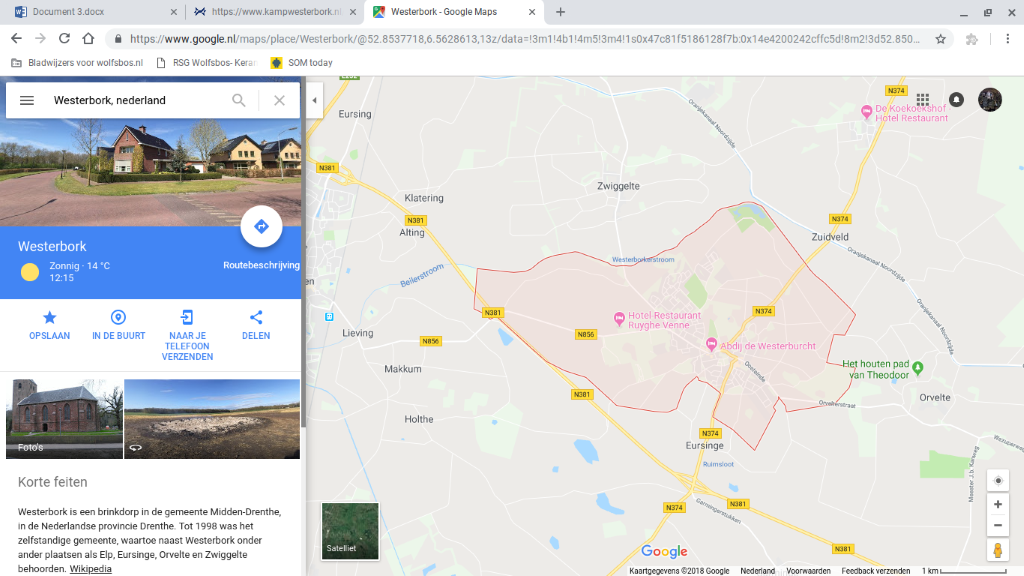 Location ;drentheAddress ;Oosthalen 8, 9414 TG Hooghalen                              3-every day from 10;00 to 17;004- Children:                 free8 tot 18 years old:  € 4,0018 and older:          € 8,75Friends:                  freeVeterans:                free5- by bus, by car and by foot  6-food and drinks you can take with you 7-is positive because there are not cars and buses in the park.8-young couple                                 5  Parents with two young children   4  A middle –aged couple                   5   Senior citzens                                   5   Disabled people                               3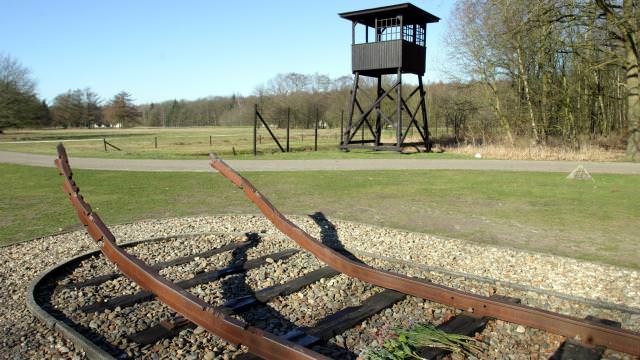 